СодержаниеРаздел № 1 «Комплекс основных характеристик дополнительной общеобразовательной общеразвивающей программы» 1.1. Пояснительная записка…………………………………………………………..21.1.1. Актуальность и педагогическая целесообразность программы …………21.1.2. Новизна программы…………………………………………………………31.1.3. Отличительные особенности и новизна программы ……...........................31.1. 4. Направленность программы…………….………………………………….31.1.5.  Адресат программы………………………………………………….….......3        1.1.6. Возрастные  особенности детей…………………………………………….4        1.1.7. Объем и срок освоения программы………………………………………...5        1.1.8. Формы обучения……………………………………………………………..5        1.1.9. Уровень программы………………………………………………………….5        1.1.10.  Особенности организации образовательного процесса…………………51.2. Цель и задачи дополнительной общеобразовательной общеразвивающей программы………………………………………………………………………..............61.3.Содержаниепрограммы…………………………………………...…………...….7		1.3.1. Учебный  план 1-го года обучения………....................................  ……......71.3.2. Содержание учебного плана 1-го года обучения……………………….....81.4. Планируемые результаты…………………………………………………….....10Раздел № 2. Комплекс организационно-педагогических условий………….…..12        2.1. Календарный учебный график………………………………………..……...12       2.2. Условия реализации программы......................................................................12       2.3.  Формы аттестации............................................................................................13  2.4. Оценочные материалы………………………………………………..............14  2.5. Методическое обеспечение программы…………………………………..…16Раздел № 3. Список литературы…………………………………………….............16       3.1. Нормативно-правовые документы………………………………………..….16   3.2. Список электронных ресурсов и печатной литературы для педагога……..17           3.3. Список литературы для учащихся………………………………………..….18   3.4. Список литературы для родителей………………………………………..…19Приложения………………………………………………………………................21   Раздел № 1 «Комплекс основных характеристик дополнительной общеобразовательной общеразвивающей программы»1.1. Пояснительная записка      Анализ статистических данных о состоянии детского дорожно-транспортного травматизма нашего района показал необходимость акцентирования внимания всех взрослых на главной ценности – жизни и здоровье ребенка. Решение такой приоритетной задачи образовательного учреждения, как охрана жизни и здоровья детей, предполагает формирование у детей устойчивых навыков безопасного поведения на дорогах и улицах с помощью изучения Правил дорожного движения. Охрана здоровья и жизни детей предполагает организацию обучения Правилам дорожного движения, основам безопасности жизнедеятельности таким образом, чтобы у каждого ребенка сформировалась жизненно важная потребность не только в изучении, но и соблюдении Правил дорожного движения.Актуальность программыАктуальность программы по данным современной энциклопедии это слово происходит от позднелатинского actualis – что означает - фактически существующий, настоящий, современный, важность, значительность чего-либо для настоящего момента, злободневность. На современном этапе, в настоящее время актуальность обучения детей Правилам дорожного движения ни у кого не вызывает сомнения. Связано это с тем, что у детей отсутствует та защитная реакция на дорожную обстановку, которая свойственна нам, взрослым, координацию движений.  Встал малыш на ноги – он уже пешеход. Сел ребенок на велосипед – он уже водитель. Поехал на транспортном средстве – он уже пассажир. И везде его подстерегает опасность. Ежегодно на дорогах России совершаются десятки тысяч дорожно-транспортных происшествий с участием детей и подростков. Особенно ситуация на дорогах ухудшается в период летних каникул. Знание и соблюдение правил дорожного движения поможет сформировать безопасное поведение детей на дорогах. Приобщение ребенка к безопасному поведению на дороге должно быть систематическим и последовательным.  От того, насколько хорошо ребёнок усвоил правила безопасного поведения и как применяет их в реальной ситуации на  улицах, зависит его здоровье. Для нас, взрослых самое ценное – здоровье и жизнь ребёнка. Очень важно, чтобы соблюдение правил стало нормой и образом жизни детей и взрослых.  Педагогическая целесообразность Комплексный подход реализации дополнительной общеобразовательной общеразвивающей программы «Дорожная азбука» предполагает взаимосвязь занятий по обучению Правилам дорожного движения  с игровой (познавательные, дидактические, ролевые игры) и практической деятельностью (занятия на площадке). Занятия по обучению ПДД включают элементы театрализации, конструирования, рисования с использованием интерактивного комплекса. Программа направлена не только на обучение учащихся Правилам дорожного движения, но и на развитие личности: интеллектуальное, речевое, на формирование нравственных качеств. Основным концептуальным положением этой программы является, прежде всего, понимание того, что вопросы профилактики дорожно-транспортного травматизма и изучения Правил дорожного движения  рассматривается как один из аспектов личной безопасности ребенка.1.1.2. Новизна программы      Новизна программы заключается в разработке содержания и форм работы с детьми дошкольного возраста по изучению Правил дорожного движения, которая предусматривает поэтапную организацию образовательного процесса, участие детей и их родителей в решении проблемы. Программа «Дорожная азбука» направлена на передачу учащимся знаний и устойчивых навыков сознательного сбережения собственной жизни и здоровья. Содержание занятий ориентировано на осмысленное понимание учащимися необходимости личного участия в обеспечении собственной безопасности и формировании навыков культуры собственного безопасного поведения.1.1.3. Отличительные особенности программы     Нельзя не упомянуть о том, что в программе «Дорожная азбука» делается акцент на особенности профилактической работы, поиск новых форм и методов обучения Правилам дорожного движения, на формирование грамотного участника правил дорожного движения. Игровые технологии, применяемые в программе, дают возможность включиться ребенку в практическую деятельность, в условиях ситуаций, направленных на воссоздание и усвоение опыта безопасного поведения на дорогах и улицах, в котором складывается и совершенствуется самоуправление поведением. Все разделы предусматривают не только усвоение теоретических знаний, но и формирование деятельностно - практического опыта. Практические задания способствуют развитию навыков у учащихся безопасного поведения в дорожно-транспортной среде.     Программа - модифицирована, составлена и переработана с учетом опыта педагогической деятельности в данном направлении.1.1.4.  Направленность программы     Дополнительная общеобразовательная общеразвивающая программа «Дорожная азбука»  имеет социально-педагогическую направленность. Программа обеспечивает общественное развитие ребенка во взаимодействии и общении с другими людьми, осуществляет формирование у детей положительного социального опыта, безопасности на дорогах, через освоение Правил дорожного движения, учит успешно общаться с детьми разными по возрасту и уровню развития.                                                 1.1.5. Адресат программыДополнительная общеобразовательная общеразвивающая программа «Дорожная азбука»  адресована детям 5 - 6 лет и реализуется в течение 1 года  обучения. Программа разработана с учётом возрастных особенностей детей. В программе заявлен принцип свободного доступа детей к полноценному качественному образованию в соответствии с их интересами и склонностями, независимо от материального достатка семьи, места проживания и состояния здоровья. В объединение принимаются все желающие без предварительного отбора.  Зачисление в объединение осуществляется на основании заявления родителя или законного представителя ребенка.1.1.6. Возрастные особенности детей     В этом возрасте (5 – 6 лет) в поведении дошкольников формируется возможность саморегуляции, т. е. дети начинают предъявлять к себе те требования, которые раньше предъявлялись им взрослыми. Так они могут, не отвлекаясь на более интересные дела, доводить до конца малопривлекательную работу (убирать игрушки, наводить порядок в комнате и т. п.). Это становится возможным благодаря осознанию детьми общепринятых норм и правил поведения и обязательности их выполнения. Ребенок эмоционально переживает не только оценку его поведения другими, но и соблюдение им самим норм и правил, соответствие его поведения своим морально-нравственным представлениям. В возрасте от 5 до 6 лет происходят изменения в представлениях ребёнка о себе; оценки и мнение товарищей становятся для них существенными. Повышается избирательность и устойчивость взаимоотношений с ровесниками. Свои предпочтения дети объясняют успешностью того или иного ребёнка в игре. К 5 годам они обладают довольно большим запасом представлений об окружающем, которые получают благодаря своей активности, стремлению задавать вопросы и экспериментировать. Представления об основных свойствах предметов углубляются: ребёнок хорошо знает основные цвета и имеет представления об оттенках (например, может показать два оттенка одного цвета: светло-красный и тёмно-красный); может рассказать, чем отличаются геометрические фигуры друг от друга; сопоставить между собой по величине большое количество предметов. Внимание детей становится более устойчивым и произвольным. Они могут заниматься не очень привлекательным, но нужным делом в течение 20-25 мин вместе со взрослым. Ребёнок этого возраста уже способен действовать по правилу, которое задаётся взрослым (отобрать несколько фигур определённой формы и цвета, найти на картинке изображения предметов и заштриховать их определённым образом). В 5-6 лет ведущее значение приобретает наглядно-образное мышление, которое позволяет ребёнку решать более сложные задачи с использованием обобщённых наглядных средств (схем, чертежей и пр.). К наглядно-действенному мышлению дети прибегают в тех случаях, когда сложно без практических проб выявить необходимые связи. При этом пробы становятся планомерными и целенаправленными. Задания, которые можно решить без практических проб, ребёнок нередко может решать в уме.      Поэтому изучение Правил дорожного движения целесообразно начинать ещё в дошкольном возрасте.  К 4-5 годам у детей накапливается определённый двигательный опыт, обогащается словарный запас, воспитываются навыки пространственной ориентировки. В более старшем возрасте (6-7 лет) отдельные сведения о Правилах дорожного движения выстраиваются в последовательную и стройную систему представлений. Дети не только знакомятся с дорожными знаками, усваивают правила и нормы поведения на улице и в транспорте, но и приобретают умения применять полученные знания на практике. Перед детьми ставятся задачи, требующие от них проявления самостоятельности, активности мышления, умения применять знания на практике. 1.1.7. Объем и срок освоения программы      Объём и срок освоения программы соответствует Постановлению Главного государственного санитарного врача Российской Федерации от 4 июля 2014 г. № 41 «Об утверждении СанПиН 2.4.4.3172-14 «Санитарно-эпидемиологические требования к устройству, содержанию и организации режима работы образовательных организаций дополнительного образования детей», утвержденный постановлением Главного государственного санитарного врача РФ от 04.07.2014 г. № 41.                                       Программа рассчитана на 1 год обучения. Общее количество учебных часов – 36 часов.1 год обучения: 36 часов в год.Режим занятийРежим занятий - 1 час в неделю.
Продолжительность занятия - 20 минут. Для учащихся дошкольного  возраста, учитывая их психофизиологические особенности, это наиболее оптимальный объём занятий, для того, чтобы осваивать программу наиболее эффективно.    1.1.8. Форма обученияФорма обучения – очная.1.1.9. Уровень программы       Дополнительная общеобразовательная общеразвивающая программа «Дорожная азбука» имеет стартовый уровень.  Освоение программного материала данного уровня предполагает  получение учащимися первоначальных знаний в области Правил дорожного движения, а также возможность применение этих знаний на практике. На этом уровне формируется устойчивый интерес и мотивация учащихся к изучению Правил дорожного движения. 1.1.10. Особенности организации образовательного процессаФормы работы- коллективная (всем составом);- групповая;- индивидуальная (работа с отдельными учащимися).Состав группы учащихся – постоянный одного возраста.Формы  занятий     Занятия могут быть как традиционными, так и инновационными. Это:•  беседы;
• чтение литературы;
• практическая деятельность  (отработка умений и навыков);
• продуктивная деятельность (рисование, конструирование,  аппликация,    ручной труд);
• познавательные, дидактические, ролевые игры;
• просмотр обучающих  мультфильмов;
• игровые программы;
• инсценировки  и  театрализации.    Эти и другие виды занятий дают возможность детям максимально проявить свою активность, творчество, учат этике взаимоотношений, делают детей более подготовленными участниками дорожного движения.      В середине занятия предусмотрены паузы «Физминутки» продолжительностью 2-4 минуты.Режим занятийЗанятия проводятся в групповой форме.
1 год обучения – 1 час  в неделю.Количество учащихся в группе  – до 12  человек.1.2. Цель и задачи программыЦель программы:  формирование сознательного и ответственного отношения к вопросам личной безопасности и безопасности окружающих участников дорожного движения.Задачи программы:
Обучающие:обучение учащихся навыкам безопасного поведения на дорогах;профилактика детского дорожно-транспортного травматизма;выработка навыков правильного поведения на улицах и дорогах.Развивающие:развитие творческих и мыслительных способностей учащихся;развитие коммуникативных качеств каждого ребенка;развитие умений ориентироваться в дорожно-транспортной ситуации;развитие у учащихся  быстроты реакции, внимательности, наблюдательности, зрительного и слухового восприятия, логического, технического, образного и пространственного мышления, находчивости.Воспитательные:повышение общего уровня культуры участников дорожного движения;воспитание бережного, уважительного отношения к своему здоровью, и здоровью окружающих;воспитание ответственности за свои поступки и решения;привитие навыков соблюдения техники безопасности,  бережного отношение к инструментам, материалу и оборудованию.1.3. Содержание программы1.3.1. Учебный план 1 –го года обученияСодержание учебного плана 1-го года обученияВводное занятие.Теория: Знакомство с учащимися. Введение в дополнительную общеобразовательную программу «Дорожная азбука».  Проведение инструктажа по правилам поведения и технике безопасности на занятиях.2. Наш посёлок.  Теория: Изучение посёлка: дороги, дома, жилые зоны, школы, здания и т.д. Что такое улица, из чего она состоит.  Характеристика, виды улиц, устройство улицы. Что такое транспорт. Виды транспорта (общественный, городской, личный, наземный, водный, воздушный). Дорога. Какие бывают дороги. Где можно играть. Понятия «близко - далеко», «быстро – медленно». Практика: Проведение практических занятий по темам.Изучение правил дорожного движения.Теория: Правила дорожного движения. Дорожные знаки, характеристика, назначение, изучение. Правила и обязанности пешеходов, водителей, велосипедистов. Переход улицы. Автомобиль. Перекресток, как себя вести на перекрестке и возле него. Сигналы машин, труд водителя. Пассажирский транспорт. Остановка пассажирского транспорта, правила поведения пассажиров в транспорте, при посадке и высадке, на остановках. Железная дорога. Правила поведения на железной дороге. Железнодорожный переезд. Метро. Пользование метро и правила поведения. Регулировка движения. Светофор. История, виды. Регулировщик. История.   Практика:  Проведение практических занятий по темам ( отработка умений ориентироваться по знакам светофора и командам регулировщика, отработка умений правильного поведения пешеходов на дороге, викторины, игры кроссворды, ребусы).Дорожные знаки.Теория: Разбор цветных изображений дорожных указателей. Изучение разновидностей дорожных указателей. Обсуждение требований ПДД. Дорожные знаки, их группы. Значение отдельных знаков. Установка дорожных знаков. Ответственность за повреждение дорожных знаков. Перечень всех групп дорожных знаков. Изучение цветного вкладыша в ПДД и «Комментарии к Правилам дорожного движения». Практика: Проведение практических занятий по темам. Викторина «Знатоки ПДД». Пассажирский транспорт.Теория: Знакомство с транспортом. Сигналы, подаваемые водителем транспортного средства. Понятие о водителе транспортного средства.
Автомобильный транспорт – важнейшее средство передвижения.
Классификация транспортных средств (грузовой, пассажирский, специальный транспорт).
Понятие «пассажирский транспорт». Виды пассажирского транспорта:  легковые автомобили (личные), такси, общественный транспорт (автобусы, троллейбусы, трамваи, маршрутные такси). Понятие об общественном транспорте. Назначение общественного транспорта.Практика: Проведение занятий по темам в игровой и на площадке.Виды перекрестков.Теория: Понятие перекрёсток (место пересечения дорог называется перекрёстком; перекрёсток - очень опасное место и на нём нужно быть особенно внимательным). Виды перекрёстков:
- четырёхсторонние,  крестообразные (пересечение дорог под прямым углом);
- трёхсторонние, Т – образные  (одна дорога примыкает к другой под прямым углом), транспорт едет с трёх сторон;
- четырёхсторонние  Х-образные (дороги пересекаются под острым углом);
- трёхсторонние,  У-образные (примыкание по острым углом);
- многосторонние,  транспорт едет с многих направлений.
Перекрёстки могут быть регулируемые и нерегулируемые. Практика: Рисование «Перекрёсток», игры с карточками.Светофор и его сигналы.Теория: Знакомство со светофором. История появления светофора. Классификация светофоров: пешеходные и транспортные. 
Значение сигналов светофора для пешеходов и транспортных средств. 
Транспортный светофор для железнодорожного переезда (имеет два красных сигнала и один бело-лунный, круглый бело лунный мигает сигнал - движение разрешено, а когда мигают красные сигналы – движение запрещено). Сигналы регулировщика.Практика: практическое занятие на учебном перекрёстке , рисование и аппликация «Светофор»Правила поведения пешеходов.Теория: Организация движения пешеходов (для перехода дороги пешеходам выделяются специальные участки на проезжей части, которые так и называются – «пешеходные переходы», эти переходы наиболее безопасны для пешеходов).
Виды пешеходных переходов. Дорожная разметка «зебра».
Основной принцип безопасности пешехода – видеть транспорт, движущийся на дороге, и быть хорошо видимым для водителей. Объекты, мешающие увидеть обстановку на дороге (дорожные ловушки). Погодные и атмосферные условия, ухудшающие видимость на дороге: дождь, снег, туман, метель, сумерки. Переход дороги близко от объектов, мешающих обзору. Яркая одежда и светоотражающие значки – хороший способ помочь водителю вовремя увидеть пешехода. Дорожные знаки для пешеходов. Практика:  раскраска сюжетов «Дружим со Светиком и Непогодкой», ручной труд «Изготовление фликера», игровая программа «Лучший пешеход».9. Элементы дороги.
Теория: Понятие «дорога».  Дорога с односторонним, двусторонним движением, с разделительной полосой, с одной и двумя проезжими частями, с одной и более полосами движения. Главная, второстепенная дорога.
Основные элементы дороги: - проезжая часть - элемент дороги для движения транспортных средств;- тротуар - элемент дороги, предназначенный для движения пешеходов, он выше, чем проезжая часть, чтобы движение пешеходов было безопасным; - обочина - элемент дороги, примыкающий к проезжей части на одном уровне, отличается другим покрытием; - разделительная полоса (газон); - трамвайные пути. Практика:  Рисование и аппликация «Дорога». Детский велосипед. Управление детским велосипедом. Теория: Велосипед – это транспортное средство.  Общее устройство велосипеда.  Основные части велосипеда:  рама, вилка, переднее колесо, заднее колесо, руль, седло, шатун, ведущая звёздочка, цепь, педаль,  передний тормоз.
У велосипеда должны быть всегда исправны тормоза, звуковой сигнал (звоночек), отражатель красного света.
Практика: Правила движения на велосипеде. Дорожные знаки для велосипедистов «Велосипедная дорожка», «Движение на велосипедах запрещено». Итоговое занятие. Диагностика.Теория: проведение диагностики уровня освоения программы учащимися. Практика: проведение игровой программы.Планируемые результатыК концу 1-го года обучения учащиеся должнызнать:виды транспортных средств;дорожные знаки, название  групп знаков,  их назначение;виды  перекрёстков;термины  «участник  дорожного движения»,  «пешеход», «водитель», «пассажир»;правила поведения в пассажирском транспорте, посадки и высадки из него;правила движения по тротуарам и обочинам и правила перехода проезжей части дороги;элементы  дороги (проезжая часть, тротуар, обочина, разделительная полоса);виды пешеходных переходов (наземный, подземный);опасности на улицах (закрытый обзор проезжей части, недостаточная видимость при плохой погоде, ходьба вдоль проезжей части, игра на ней или вблизи дорог, возможное появление автомобилей во дворах, на тротуаре, выездок из арок домов и др.); виды светофоров и их предназначение. уметь:ориентироваться в окружающем пространстве, понимать опасные и безопасные действия на улицах и дорогах;предвидеть дорожную ситуацию и последствия нарушения правил дорожной  безопасности;самостоятельно давать оценку действиям водителя, пешехода, пассажира;различать виды транспортных средств;управлять детским велосипедом в условиях своей площадке.Личностные результаты:                                 овладение начальными навыками адаптации в динамично изменяющемся и развивающемся мире;умение регулировать свое поведение в соответствии с познанными нормами и требованиями, предъявляемыми обществом и государством к участникам дорожного движения;ответственно относиться к собственной безопасности и безопасности других участников движения; выполнять основные правила дорожного движения;интерес к деятельности общественных объединений и государственных служб по безопасности дорожного движения.Предметные результаты:выделять различные дорожные знаки, узнавать их; объяснять значение и функции конкретного знака;разыгрывать различные роли участников движения (водитель, пешеход, пассажир, сотрудник ГИБДД), передавать особенности их поведения в зависимости от ситуации;оценивать жизненные ситуации (поступки, явления, события) с точки зрения, соблюдения правил дорожного движения;осознавать ответственное отношение к собственному здоровью, к личной безопасности и безопасности окружающих;   выполнять основные правила дорожного движения;значение сигналов светофора для транспорта и пешеходов;переходить улицу только на зеленый сигнал светофора;знают виды автомашин специального назначения и особенность их движения;не играть на дороге или около проезжей части;переходить улицу только по пешеходному переходу;с помощью картинок показывать и рассказывать, каких ситуаций надо избегать на улице;отражать в играх разные сюжеты, связанные с соблюдением правил безопасности на улице;проявлять  дисциплинированность, выдержку, самостоятельность в соблюдении правил поведения.   Метапредметные результаты:Регулятивные УУД:умение самостоятельно планировать пути достижения целей защищённости;умение самостоятельно определять цели своего обучения;учиться обнаруживать и формулировать проблемы;вырабатывать навыки контроля и самооценки процесса и результата деятельности.Познавательные УУД:умение определять понятия;перерабатывать полученную информацию: делать выводы в результате совместной деятельности;строить логическое рассуждение, умозаключение;умение создавать, применять и преобразовывать знаки и символы, модели и схемы для решения учебных и познавательных задач;Коммуникативные УУД:работать индивидуально и в группе;слушать и слышать других, пытаясь принимать иную точку зрения, быть готовым корректировать свою точку зрения;договариваться и приходить к общему решению в совместной деятельности;осуществлять взаимоконтроль и взаимопомощь.       Раздел № 2 «Комплекс организационно-педагогических условий»                           2.1. Календарный учебный график.2.2. Условия реализации программыОсновные условия, необходимые для реализации программы:Наличие помещения для занятий.Наличие посадочных мест для учащихся.Наполняемость групп.Мотивация учащихся.Заинтересованность родителей.Материальная база.Материально – техническое обеспечение  - компьютер,   - макет дороги (картонный),  - макет светофора,   -знаки,  - плакаты,  - карточки, пластилин,  - клей,   - картон,  - карандаши,  - бумага,  - книги, - транспортные игрушки (большие автомобили), - транспортные игрушки (мелкие автомобили), -  детские электромобили, - транспортные светофоры, -  настольные дидактические игры, - журналы.Кадровое обеспечениеПетрова Наталья Сергеевна– педагог дополнительного образования, руководитель кружка  "Пешеход"Сайт: perekrestok@netfolio.ruОбщий стаж: 22 года.Педагогический стаж: 14 лет.Стаж по специальности: 4 года.Уровень образования:  высшее,  «Новосибирский государственный педагогический университет»,  2005г.                                            Квалификация по диплому:Классификация «Учитель начальных классов» по специальности «Педагогика и методика начального образования» специализация – школьный психолог.                                           Повышение квалификации:- 2015 г., ГАПОУ НСО "Татарский педагогический колледж" по программе «Программно-методическое обеспечение деятельности педагога дополнительного образования детей в условиях ФГОС общего образования», 72 часа. 
- 2018 г., Общество с ограниченной ответственностью "Центр непрерывного образования и инноваций" г. Санкт-Петербург, по дополнительной профессиональной программе «Методическое сопровождение образовательной деятельности в системе дополнительного образования», 72 часа.2.3. Формы аттестацииФормы входной диагностики: педагогическое наблюдение, тест
Промежуточная диагностика предусмотрена по окончании каждого года обучения с целью выявления уровня освоения программы учащимися и корректировки процесса обучения.
В качестве промежуточной  диагностики  применяются такие его формы как анализ участия каждого учащего в конкурсах, анализ его научной и творческой деятельности, проведение викторины и проблемной беседы.
Итоговая диагностика призвана показать оценку уровня и качества освоения учащимися дополнительной общеобразовательной общеразвивающей  программы по завершению обучения. Она проводится в форме анализа участия каждого учащегося с помощью проведения игровых программ. Формы подведения итогов реализации образовательной программы:Формы текущего контроля:         Контроль освоения учащимися учебного материала происходит в течение всего периода обучения. С целью закрепления полученных знаний и умений предусмотрен текущий контроль, который осуществляется как после изучения раздела или нескольких разделов, так и во время занятий, в течение 5 минут.Тестирование по карточкам;Игровые программы;Конкурсы.                                           Формы аттестации учащихсяОпросы, тестирование, наблюдение.Формы проведения промежуточной аттестации      Подведение итогов проводится в форме промежуточной аттестации. Результаты освоения программы проверяются конкурсными заданиями.Критерии оценки:- высокий уровень – учащийся самостоятельно выполняет предоставленные задания;- средний уровень (нормативный) – учащийся выполняет задания частично, с помощью педагога;- низкий уровень – учащимся практически не выполнено задание.2.4. Оценочные материалы      Уровень обучения и развития учащихся отслеживается в течение всего срока реализации программы с помощью методов контроля. Используется тематический контроль после прохождения каждой темы. Проводятся тесты, опросы детей, предлагается выполнить творческие работы (изделие на выбор). В программе предусмотрены различные формы организации усвоения знаний учащихся. Для этого в работе используются: - дидактический материал; - методические разработки педагога; - дополнительная литература; - интернет источники.Увидеть результаты достижений каждого ребёнка, помимо мониторинга, помогает педагогическое наблюдение, участие обучающихся в викторинах, их активность на открытых занятиях. На всех занятиях осуществляется неукоснительный контроль за соблюдением санитарно – гигиенических требований и правил безопасности труда.                          Результат реализации программыРазвитие творческих способностей ребенка.Применение знаний и умений на практике.              Организационное обеспечение программы      Так как программа больше всего уделяет внимание пропаганде знаний ПДД и профилактике детского дорожно-транспортного травматизма через реализацию творческих возможностей учащихся, то с этой целью рекомендуется использование - это комплекс таких мероприятий как:взаимодействие с родителями учащихся, которые принимают участие в создании образовательной среды и участвуют в образовательном процессе, становятся непосредственными его участниками (участвуют в творческих и различных конкурсах); конкурсы, соревнования; разбор дорожных ситуаций на настольных играх; просмотр обучающих видеофильмов; игровые программы; совместные экскурсии и патрулирование улиц поселка с инспектором по пропаганде безопасности дорожного движения ОГИБДД.Методы обучения - словесные (рассказ, объяснение, обсуждения, беседа);- наглядные   (показ иллюстрационных пособий, плакатов, стендов, видеофильмов);- практические  (выполнение практических заданий в альбомах, игровые, создание, проигрывание и анализ ситуаций); -творческие задания на внимание, ловкость, сообразительность, быстроту реакции, логику, эрудицию, занятия  на учебном перекрёстке с целью изучения программного материала.     Значительное место в программе уделяется игровым технологиям, позволяющим организовывать разнообразные виды детской деятельности и поддерживать постоянный интерес учащихся к изучению правил дорожного движения. Игра - вид деятельности, имитирующий реальную жизнь. Умение играть – это обязательный показатель культуры, как личности, так и общества в целом. Использование различных игровых технологий способствует развитию познавательных интересов, логическому мышлению, творческим способностям, умению обобщать, рассуждать, классифицировать, развивать внимательность, быстроту реакции на слово или сигнал, ориентироваться в окружающей обстановке; воспитывать выдержку, терпение в достижении цели. Занятия по обучению ПДД включают элементы театрализации, конструирования, рисования, аппликации, ручного труда (изготовление поделок, макетов из различного бросового материала и т.д.) Алгоритм учебного занятия      Важной составной частью здоровьесберегающей работы педагога является рациональная организация самого занятия. Для успешного решения проблемы сохранения здоровья учащихся в рамках учебной деятельности, педагог уделять должное внимание грамотному построению каждого учебного занятия. Занятия имеют четкую и логически выверенную структуру: Вводный этап занятия – этап занятия, призванный заинтересовать, увлечь учащихся предстоящей деятельностью.  Этот этап необходим для создания позитивного эмоционального фона, соблюдение техники безопасности. Основной этап занятия – главный этап, на котором решаются все поставленные цели и задачи учебного занятия. Заключительный (итоговый) этап – завершающий этап занятия, на котором подводится итог занятия, выясняется, что учащимся понравилось и запомнилось, как они справились с поставленными задачами, научились ли применять на практике. 2.5.  Методическое сопровождение Методическая разработка «Картотека игр Правила дорожного движения»  Автор: Петрова Н. С., 2018 г.Методическая разработка «Понятийный словарь» Автор: Петрова Н. С., 2016 г.Методическая разработка «Простые правила твоей безопасности» (правила на железной дороге) Автор: Петрова Н. С., 2017 г.Дидактическая игра «Загадки о дорожных знаках» Автор: Петрова Н. С., 2016 г.Кроссворды по Правилам дорожного движения. Автор: Петрова Н. С., 2019 г.Ребусы к занятиям по ПДД. Автор: Петрова Н. С., 2019 г.Дорожное лото 2019 г.Газета Добрая Дорога Детства. С 2017 -2019г.Раздел 3. Список литературы3.1. Нормативно-правовые документы     Дополнительная общеобразовательная общеразвивающая  программа «Дорожная азбука» разработана как совокупность мер, планов, действий на основе следующих нормативно-правовых актов: «Трудовой кодекс Российской Федерации» от 30.12.2001 N 197-ФЗ (ред. от 03.07.2016) (с изм. и доп., вступ. в силу с 31.07.2016)Федеральный закон Российской Федерации от 29.12.2012 г. № 273 – ФЗ «Об образовании в Российской Федерации»; СанПиН 2.4.4.3172-14 «Санитарно-эпидемиологические требования к устройству, содержанию и организации режима работы образовательных организаций дополнительного образования детей», утвержденный постановлением Главного государственного санитарного врача РФ от 04.07.2014 г. № 41; Концепция модернизации дополнительного образования детей Российской Федерации до 2020 года;Конституцией РФ и учетом Конвенции ООН о правах ребенка (Сборник Международных договоров, 1993).Приказ Минпросвещения России от 03.09.2019 №467 «Об утверждении Целевой модели развития региональных систем развития дополнительного образования детей».Национальный проект «Образование» - ПАСПОРТ УТВЕРЖДЕН президиумом Совета при Президенте Российской Федерации по стратегическому развитию и национальным проектам (протокол от 24 декабря 2018 г. № 16)Федеральный проект «Успех каждого ребенка» - ПРИЛОЖЕНИЕ к протоколу заседания проектного комитета по национальному проекту «Образование» от 07 декабря 2018 г. № 3Указ Президента Российской Федерации от 7 мая 2018 г. № 204 «О национальных целях и стратегических задачах развития Российской Федерации на период до 2024 года»Приказ Министерства просвещения Российской Федерации от 09 ноября 2018 N 196 «Об утверждении Порядка организации и осуществления образовательной деятельности по дополнительным общеобразовательным программам»Концепция развития дополнительного образования детей, утвержденная Распоряжением Правительства Российской Федерации от 4 сентября 2014 г. № 1726-р.Федеральный закон от 10.12.95 №196-фз «О безопасности дорожного движения» (с изменениями на 30 июля 2019 года).Решение Всероссийского совещания представителей Федеральных и Региональных органов исполнительной власти Общероссийской общественной организации по профилактике детского дорожно-транспортного травматизма от 25-26.10.2000 г.                 3.2. Список электронных ресурсов и печатной литературы для педагога Добрая дорога детства: Науч.-метод. журнал, 2005; №№ 1 – 12. 2006; №№ 1 – 12. . [Электронный ресурс].  Режим доступа: http://www.dddgazeta.ru/about/ (10.09.2019).Дорожные фантазии дошкольников / сост. Соколова Т.Б. Кемерово. УМЦБДДДиЮ, 2009. 44.с. Корниенко Н.А.  Новая психология личности: Новосибирск: Изд-во НГПУ, 1995. – с.530. Корниенко Н.А. Психологические основы эмоционально-нравственного развития личности / Под ред. Г.В. Залевского; Томский институт образования Сибири, Дальнего Востока и Севера РАО. Новосибирск: Издательство НГПУ, 1996. – с. 379.Методические рекомендации: формирование у дошкольников безопасного поведения на улицах и дорогах для педагогов дошкольных образовательных учреждений / Сост. Е.А. Козловская, С.А. Козловский. М.: Издательский дом Третий Рим, 2007. 48 с. Немов Р.С. Психология. В 3-х т. Кн. 2. - М., 2001, 686 с.О примерных требованиях к программам дополнительного образования детей // Внешкольник. 2007. №1. С.19-20.Основы Правил дорожного движения- педагогическим работникам дошкольных образовательных учреждений: метод. пособие /Сост. Т.Б. Соколова. Кемерово: ГЦДТТ, 2007. 34с.Правила дорожного движения РФ 2008. М.: Издательство Эксмо , 2008. 112 с. Правила дорожного движения: занимательные материалы / автор-сост. Л.Б. Поддубная. Волгоград: ИТД «Корифей». 96 с. Программа обучения и воспитания детей в детском саду /под ред.М.А. Васильевой, В.В. Гербовой, Т.С.Комаровой. М.: Мозаика-Синтез,2005. 208 с. Профилактика детского дорожно-транспортного травматизма /сост. В.Н. Кирьянова. М.: Издательский дом Третий Рим, 2007. 56с. Психология детства: Учебник/ Под ред. А. А. Реана.-СПб.: Прайм- Еврознак, 2003.- 350 с. Психология. Педагогика. Этика: Учебник для вузов/ О.В. Афанасьева, В.Ю. Кузнецов, И.П. Левченко и др.; Под ред. проф. Ю.В. Наумкина. – М.: Закон и право, ЮНИТИ, 1999. – 350 с. СМЕШуроки на дороге / М. Корнилова. М.: «Издательство «Эксмо», 2008. 109 с. Соколова Т.Б. Основы Правил дорожного движения – педагогическим работникам дошкольных образовательных учреждений (с изменением 2006 года). Кемерово: ГЦТДД, 2007. 34 с. Фельдштейн  Д.И. Возрастная и педагогическая психология: Избранные психологические труды. - М.:МПСИ,2012.- 427с. Физкультминутки как здоровьесберегающий аспект урока / под ред. И.Ю. Шведовой. Кемерово, 2004. 54 с. Эльконин Д.Б. Э53 Психическое  развитие в детских возрастах: Избранные психологические труды / Под ред. Д. И. Фельдштейна; Вступительная статья Д. И. Фельдштейна. – 3-е изд. – М.: Московский психолого-социальный институт, Воронеж: НПО «МОДЭК», 2001. – 416 с. (Серия «Психологи Отечества»). Яковлев В.Ф. Комментарии к Правилам дорожного движения Российской Федерации / В.Ф Яковлев. М.: Издательский дом третий Рим, 2008. 192 с.3.3. Список электронных ресурсов для учащихся«Уроки тетушки Совы» – «Азбука дорожной безопасности» в    РФ «Уроки   тётушки Совы» были показаны на московском телеканале М1 в 2004 году». [Электронный ресурс].  Режим доступа http://usovi.com.ua. (11.09.2019).Азбука безопасности «Смешарики»  Электронный ресурс].  Режим доступа: https://goo.gl/iwwyYR(11.09.2019).Мультипликационный фильм «Аркадий Паровозов  спешит на         помощь». [Электронный ресурс].  Режим доступа: - http://www.parovozov.tv(12.09.2019).Российский компьютерный мультипликационный сериал «Фиксики» - «Подушка безопасности». - [Электронный ресурс].  Режим доступа:  http://fixiki.ru/watch/3/212353(13.09.2019).           3.4. Список литературы для родителейАхмадиева Р.Ш. Теоретические основы формирования безопасности жизнедеятельности на дорогах как компетенции участника дорожного движения // Вестник Казанского государственного технического университета им. А.Н. Туполева. 2011. № 2. С. 175-178.Белая К.Ю. Я и моя безопасность. Тематический словарь в картинках: Мир человека. – М.: Школьная Пресса, 2010. – 48 с.Возрастная психология: детство, отрочество, юность: Хрестоматия: Учебное пособие для пед. вузов. - М.:Академия,2011.-624 с.Гордиенко С.А. Азбука дорожного движения для детей и для родителей, для пешеходов и водителей. Ростов-н/Д: Феникс-Премьер,  2015. – 64 с.Дорохов А. А. Зелёный... Жёлтый... Красный! [Текст] / А. Дорохов; рис. Н. Мунц.- М.: Детская литература, 1984. – 64 с. : ил.Зеленин С.Ф. Правила дорожного движения с комментариями для всех понятным языком: официальный текст и комментарии с цветными иллюстрациями: с изменениями и дополнениями на 2015 г. М.:Издательство Мир Автокниг, 2015. – 96 с.Козловская Е.А. Азбука пешехода .Для детей дошкольнов и детей начального школьного возраста. [Текст] / Е.А.Козловская -М.: Издательский дом Третий Рим,2007.-60с.Михалков С.В. Дядя Стёпа. Поэма (в сокращении) для детей дошкольного возраста. [Текст] / С. В. Михалков.- М.: Детская литература.,1971.-с.57-108.Правила дорожного движения.Для будущих водителей и их родителей. [Текст] /А.А.Усачев; рис.В.Уборевич-Боровский.- М.:Самовар,2000.-64с.Юрмин  Г.Ю.Светофор. Сборник [Текст] / Г.Ю.Юрмин-М.:Дет. Лит.,1970.-223с.Приложение к программе:Все методические материалы размещены в электронном портфолио педагога дополнительного образования Петровой Натальи Сергеевны – «Netfolio» -   http://perekrestok.netfolio.ru/ План воспитательной работы с учащимися на 2019 – 2020 учебный год:План воспитательной работы (с родителями) на 2019 – 2020 учебный год:   Приложение 1.Методики изучения уровня сформированности у дошкольников представлений о правилах дорожного движения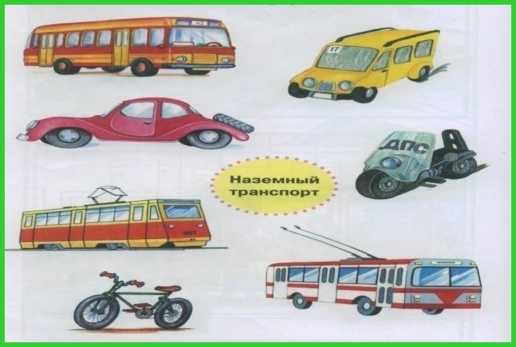 1. Опросник для определения уровня знаний  учащихся  по основам безопасности дорожного движения  (Автор: Н.И. Клочанов)Младший дошкольный возрастЧто такое дорога?На какие части делится дорога (проезжая часть, тротуар)?Что помогает пешеходам перейти проезжую часть дороги?Какие сигналы есть у светофора?На какой сигнал светофора можно переходить дорогу?Средний дошкольный возрастЧто такое дорога?Где расположен тротуар? Почему люди могут ходить только по тротуару?Где люди должны переходить дорогу?Когда можно переходить дорогу?Какие сигналы есть у светофора? Что они обозначают?Почему нельзя играть на дороге?Какие виды транспорта вы знаете?Старший дошкольный возрастКак называется часть дороги, по которой едут машины?Как называется часть дороги, отведенная для пешеходов?Кого называют пешеходом?Где безопасно переходить проезжую часть дороги?Как найти место перехода дороги?Как перейти через дорогу?Что обозначают сигналы светофора для пешеходов, водителей?Как нужно переходить улицу вблизи остановки общественного транспорта?Почему нельзя играть на дороге?Почему по тротуару нельзя ходить «толпой»?Назовите виды транспорта.На каких машинах устанавливают сигнал «Сирена»?Для чего вдоль дорог поставлены знаки?Какие знаки вам известны, что они обозначают?Какие правила необходимо соблюдать пассажиру общественного транспорта?2. Диагностика знаний по ПДД2.1. Проверка знаний о видах транспорта Вопросы к детям по картине:Назови транспортные средства, которые здесь изображены.Какие бывают автомобили?(грузовые и легковые)Покажи грузовые автомобили.Покажи легковые автомобили.Зачем нужны автобусы и троллейбусы? (чтобы перевозить людей).   2.2. Проверка знаний о дорожной разметке и роли пешехода и регулировщика на дороге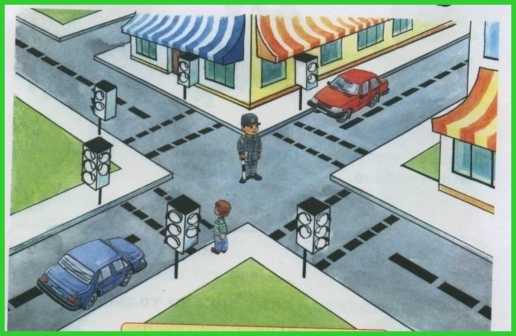 Вопросы к детям по картине:Что здесь изображено? (дорога, проезжая часть)Покажи, где находится тротуар, зачем нам нужен тротуар?Что собирается сделать мальчик? Что едет по проезжей части? Кто стоит посередине перекрестка?2.3. Проверка знаний о сигналах светофора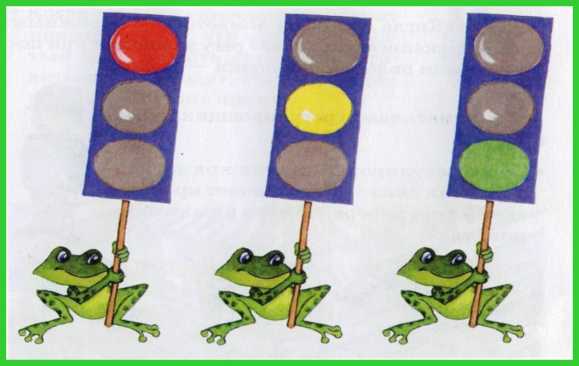           Вопросы к детям:Какие сигналы есть у светофора?Зачем нужен светофор?Что обозначает красный сигнал светофора? и т.д.Дорисуй на картинке недостающие сигналы светофора.Тест «Что здесь лишнее?»Цель: определить уровень знаний детей о дорожных знаках, видах транспорта, уровень образно-логического мышления, операций анализа и обобщения,Материал:	картинки с изображением 4 дорожных знаков(информационно-указательные, запрещающие, предупреждающие, предписывающие, знаки сервиса) и картинки с изображением транспорта по принадлежности к разным видам. На каждой из этих картинок один из четырех изображенных знаков или изображение транспорта является «лишним» (относится к другой группе знаков или другому виду транспорта). Педагог предлагает ребенку внимательно посмотреть на картинки и определить, какой знак или транспорт и почему является «лишним».На решение задачи отводится 3 мин. Картинки можно предъявлять по одной.Анализ результатов.10 баллов - ребенок решил задачу меньше чем за 1 мин, назвав «лишние» предметы на всех картинках и правильно объяснив, почему они являются «лишними»;8-9 баллов - ребенок правильно решил задачу за время от 1 до 1,5 мин;6-7 баллов - ребенок справился с задачей за 1,5-2 мин;4-5 баллов - ребенок решил задачу за 2-2,5 мин;1-3 балла - ребенок решил задачу за 2,5-3 мин;0 баллов - ребенок за 3 мин не справился с заданием.Выводы об уровне развития:высокий уровень: 	8- 10 баллов;средний уровень:	4 - 7 баллов;низкий уровень:	1- 3 баллов.Методика “Продолжи предложение”Цель: выявить знания детей о правилах поведения на дороге, умения правильно рассуждать, развитие логического мышления.Задача детей: продолжить предложение.Проанализируйте процесс обобщения, рассуждения ребенка, умения правильно рассуждать.Тест “Подбери слова”Цель: выявить знаний детей о дорожных знаках и транспорте, уровень развития словарного запаса.Инструкция:	педагог называет определение, например,воздушный транспорт. Ребенок должен перечислить слова, относящиеся к этому определению (самолет, вертолет, воздушный шар).Наземный транспорт.Воздушный транспорт.Предупреждающие знаки.Запрещающие знаки.Знаки сервиса.Сигналы светофора.Норма для детей старшего дошкольного возраста 15-20 слов из различных групп.Тест “Проверь себя”Цель: определить уровень знаний детей по правилам дорожного движения.Задача ребенка найти лишнее слово.К знакам сервиса относятся... (больница, пост ГАИ, телефон, аптека).К специальному транспорту относятся. (скорая машина, пожарная машина, машина милиции, велосипед).В понятие “транспорт” входит...(машина, автобус, велосипед, пешеход, трактор).Общественный транспорт включает в себя.. .(автобус, троллейбус, трамвай, прицеп, такси).У машины есть...(колеса, руль, парус, педаль, фары). Пешеход имеет право.. .(переходить улицу, идти по тротуару, играть на проезжей части).К запрещающим знакам относятся.. .(поворот направо запрещен, разворот запрещен, остановка запрещена, круговое движение).Водителю велосипеда можно. (ездить, не держась за руль, двигаться по крайней правой полосе в один ряд, двигаться по обочине дороги, если это не создает помех пешеходам).Дорожные знаки делятся на.. .(предупреждающие, запрещающие, предписывающие, указательные, разрешающие).У светофора имеются сигналы следующих цветов (зеленый, желтый, красный, синий).Норма для учащихся - 7-8 правильных ответов.Уровни сформированности у учащихся представлений о правилах дорожного движения№п/пНазвание раздела, темыКоличество часовКоличество часовКоличество часовФормы промежуточной аттестации/контроля№п/пНазвание раздела, темыТеорияПрактикаВсего часовФормы промежуточной аттестации/контроляВводное занятие. 1-1Опрос, педагогическое наблюдениеНаш поселок.1         1     2Практические занятияИзучение правил дорожного движения.  369а) Участники дорожного движения.123Опрос, беседаб) Правила пользования транспортом.123Педагогическое наблюдение, беседав) Как правильно переходить дорогу.123Опрос,практические   занятияДорожные знаки.224Упражнения, беседаПассажирский транспорт.123Опрос, беседаВиды перекрестков.112Опрос, беседаСветофор и его сигналы.123Опрос,практические   занятияПравила поведения пешеходов.224Практические занятияЭлементы дороги.112Опрос, беседа,практические   занятияДетский велосипед. Управление детским велосипедом.235Практические   занятияОпросИтоговое занятие. Диагностика.0,50,51Опрос.Практические занятия.ИТОГО:ИТОГО:15,520,536Этап образовательного процессаСроки и количество отведенного времени Продолжительности учебного года36 недельПродолжительность учебной недели6 днейНачало учебного года1 сентябряАттестация учащихсяВходная - сентябрь; Промежуточная - декабрь; итоговая - по окончанию освоения образовательной программы (май)Окончание учебного года31 маяНазвание мероприятия Вид деятельности        УчастникиСроки проведения«Что мы знаем и умеем!?»Игровая программаУчащиеся  кружка «Першеход»Октябрь «Правила пешехода»Игры и эстафетыУчащиеся  кружка «Пешеход»Апрель Как мы знаем дорожные знаки?«Дидактическая игра» Учащиеся  кружка «Пешеход»МайНазвание мероприятияВид деятельностиУчастникиСроки проведенияРодительское собраниеБеседа на тему «Пример для подражания!»РодителиОктябрьМероприятие «Играем вместе»Игровая программаРодители, учащиесяАпрельРодительское собраниеБеседа по успеваемости детейРодителиМай1.Пешеходы всегда должны двигаться	2.Я никогда не нарушаю	3.Светофор состоит из	4.Я знаю, что знаки бывают	5.Я помню случай, когда на дороге	6.Плохо, когда взрослые	7.Регулировщик, это человек, который	8.Пассажирам автобуса запрещается	9.Знать правила дорожного движения нужно для того, чтобыУровниКритерииВысокийДети отвечали на вопросы полно. Показали хорошие знания об источниках опасности, о типичных опасных ситуациях на улице, дороге, о мерах предосторожности, действиях в опасных ситуациях и правилах поведения во дворе, улице, дороге.Находили правильные ответы в предложенных ситуациях.СреднийРебенок справляется с заданием с помощью взрослого или со второй попытки, ответ недостаточно полный.НизкийРебенок не справляется с заданием даже с помощью взрослого или отказывается его выполнять.